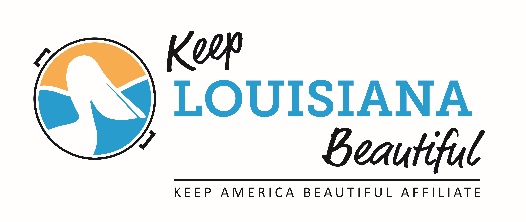 Keep Louisiana Beautiful Development and Communications Manager POSITION SUMMARYThe Development and Communications Manager is responsible for managing the fundraising and communication efforts for Keep Louisiana Beautiful. This position’s primary responsibility is to create and manage a membership program, secure corporate sponsorships, and identify other funding sources. Secondary responsibilities include handling the marketing and communication duties to heighten awareness and educate the public on waste reduction, recycling, litter prevention, environmental stewardship and community enhancement issues. This position provides support as needed for programs and marketing events.  This is a full-time 40 hours a week position reporting directly to the Executive Director.  Regular work hours are Monday to Friday from 8:00 am to 4:00 pm.  The office is located in Mandeville, Louisiana. Medical benefits are offered. Occasional weekend, after-hours and in-state travel required.  Work performed with minimal supervision.  Bachelor’s degree and at least 3 years of fundraising and communications experience required.  Knowledge of Word, Excel required.  Knowledge of Word Press, Cognito, and Abobe Illustrator helpful. Competitive salary based on experience.Submit cover letter and resume to srussell@keeplouisianabeautiful.org.  No phone calls accepted.  Deadline to submit is March 29th.JOB RESPONSIBILITIES	DEVELOPMENTCultivate and manage key stakeholder relationshipsCreate, implement and manage fundraising initiatives including membership, corporate sponsorships and individual solicitationsSecure sponsors for the annual conference, awards banquet and Love the Boot WeekWork with the Board of Directors and Executive Director to create and manage fundraising planManage donor and stakeholder accounts using Little Green Light programCOMMUNICATIONS AND PUBLIC RELATIONS Update content and manage the KLB website using WordPress.Write and produce promotional and educational materialsManage all social media platformsManage the Love the Boot Week media campaignWrite and distribute  the electronic newsletter Prepare speeches and presentations as neededSecure and track print and digital mediaOversee the collection and reporting of KLB’s and the KAB affiliate network impactsOversee the production of audio and video segmentsAct as agency spokesperson as directed by the Executive DirectorADMINISTRATIVE Generate activity reports and summaries as neededRespond to letter, email and telephone requests for information or technical assistance appropriatelyAssist staff as needed to implement KLB projects and special eventsEDUCATION, SKILLS AND ABILITIESEducation/ExperienceBachelor’s degree requiredAt least 3 years of fundraising experience requiredAt least 3 years of marketing, communcations and/or public relations experience requiredNon-profit management experience helpfulGrant and proposal writing experience desiredAt least three references requiredNecessary Skills and AbilitiesCongenial, helpful with a willingness to accept new challengesExcellent written and oral communication skillsCreative thinker with good problem solving skillsHighly motivated, self-starter with exceptional organizational skillsWorks well independently or as part of a team in a fast-paced environmentStrong working knowledge of Excel, Word, and PowerpointAdobe Photoshop and/or Adobe Illustrator experience helpfulWordPress, Cognito and Litter Green Light experience helpfulProficient with social mediaWork effectively and collaboratively with local community leaders, government elected officials, local government staff, state agencies, KLB affiliates and other groupsKnowledge of basic business/office practicesEstablish and maintain effective working relationships with KLB board, advisory board, affiliates and staffMaintain driver’s license and a good driving recordAble to travel within the state as neededAble to work nights and weekends occasionallyPhysical DemandsMust be able to hear, speak and seeMust be able to sit five (5) to eight (8) hours dailyMust be able to stand for two (2) to five (5) hours dailyMust be able to drive a carMust be able to bend, stretch and carry up to 20 poundsMust be able to assemble and disassemble exhibitsKeep Louisiana Beautiful is an equal opportunity employer and does not discriminate on the basis of race, color, religion, sex, national or ethic origin, disability, age or sexual orientation.